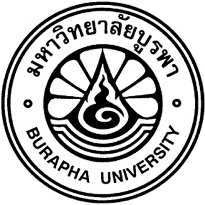 ใบสมัครเข้ารับการสรรหาเพื่อดำรงตำแหน่งอธิการบดี มหาวิทยาลัยบูรพา	ข้าพเจ้า		    			            	 ตำแหน่ง		             	มีความประสงค์ขอสมัครเข้ารับการสรรหาเพื่อดำรงตำแหน่งอธิการบดี มหาวิทยาลัยบูรพา ข้าพเจ้าขอรับรองว่า ข้าพเจ้าเป็นผู้มีคุณสมบัติครบถ้วนตามมาตรา ๓๐ แห่งพระราชบัญญัติมหาวิทยาลัยบูรพา พ.ศ. ๒๕๕๐ และมีคุณสมบัติและคุณลักษณะที่พึงประสงค์ตามข้อบังคับมหาวิทยาลัยบูรพา ว่าด้วยหลักเกณฑ์และวิธีการสรรหาอธิการบดี พ.ศ. ๒๕๖5  ประกอบกับตามประกาศคณะกรรมการสรรหาอธิการบดี มหาวิทยาลัยบูรพา เรื่อง กำหนดหลักเกณฑ์และวิธีการสรรหาผู้สมควรดำรงตำแหน่งอธิการบดีมหาวิทยาลัยบูรพา พ.ศ. ๒๕๖7  ด้วยพร้อมนี้ข้าพเจ้าได้แนบเอกสารประกอบการสมัคร  จำนวน ๑ ชุด มาด้วยแล้ว แต่ละชุดประกอบด้วย (1) ประวัติและผลงาน (2) วิสัยทัศน์ แนวคิด นโยบาย แผนการบริหารมหาวิทยาลัยบูรพา ใน ๔ ปีข้างหน้า (3) สำเนาบัตรประจำตัวประชาชน พร้อมรับรองสำเนาถูกต้องสำเนาทะเบียนบ้าน พร้อมรับรองสำเนาถูกต้อง(5) สำเนาปริญญาบัตรทุกระดับ  พร้อมรับรองสำเนาถูกต้อง	ข้าพเจ้าขอรับรองว่าข้อมูลและเอกสารที่ใช้ประกอบในการสมัครเป็นจริงทุกประการ โดยหลังยื่นใบสมัครแล้ว ข้าพเจ้ารับทราบหน้าที่ในการติดตามข้อมูลข่าวสารเกี่ยวกับการสรรหาอธิการบดี รวมทั้งข้อบังคับ ประกาศ และคำสั่งที่เกี่ยวข้อง ซึ่งเผยแพร่ผ่านเว็บไซต์สำนักงานสภามหาวิทยาลัยบูรพา (https://council.buu.ac.th)  และข้าพเจ้ายินยอมให้คณะกรรมการสรรหาอธิการบดีนำข้อมูลส่วนบุคคลของข้าพเจ้าไปใช้และเผยแพร่ตามวิธีการ               สรรหาอธิการบดี 				ลงชื่อ		                                     	   ผู้สมัคร					(	                	           	)                                                   วันที่ 					(สำหรับเจ้าหน้าที่รับสมัคร)ได้รับใบสมัคร/ส่วนงานเสนอชื่อ วันที่	เดือน				พ.ศ.	      	 ผลการตรวจเอกสารการสมัคร  	 ครบถ้วน  ขาดเอกสาร ......................................................................						(		                     	)						                เจ้าหน้าที่รับสมัคร